Massachusetts Department of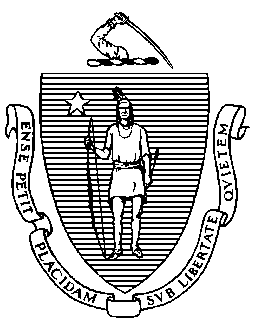 Elementary and Secondary Education75 Pleasant Street, Malden, Massachusetts 02148-4906 	       Telephone: (781) 338-3000                                                                                                                 TTY: N.E.T. Relay 1-800-439-2370November 15, 2019Jeffrey VillarReceiver Southbridge Public Schools 25 Cole Avenue Southbridge, MA 01550 Dear Dr. Villar:  Pursuant to M.G.L. c. 69, § 1K (j) and 603 CMR 2.00, I have determined that the Southbridge Public Schools will remain in chronically underperforming status and the turnaround plan will be renewed for a three year period. The renewed turnaround plan is attached.  The authority of the Southbridge Public Schools School Committee to establish policies for the district; to make employment decisions; to approve budget transfers, encumbrances, and expenditures; to enter into any contracts; and to take any other action remains suspended for the duration of the receivership. Under state law, the receiver exercises all the powers of the superintendent and the school committee. You will continue to exercise the authority of receiver for the district. Please feel free to contact Senior Associate Commissioner Russell Johnston (781-338-3564 or RJohnston@doe.mass.edu) if you need any additional information. Thank you for your cooperation and assistance. Sincerely, SIGNED BY COMMISSIONER RILEYJeffrey C. Riley Commissioner of Elementary and Secondary Education Cc: 	Jacquelyn Ryan, Chair, Southbridge Public Schools School Committee  Russell Johnston, Department of Elementary and Secondary EducationLauren Woo, Department of Elementary and Secondary EducationJeffrey C. RileyCommissioner